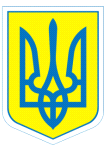 НАКАЗ31.08.2018					м.Харків				                №164Про призначення відповідальногоза книжковий фонд та організацію роботи шкільної бібліотекиу 2018/2019 навчальному роціНа виконання законів України «Про освіту», «Про бібліотеку і бібліотечну справу» від 27.01.1995 № 32/95-ВР, указ президента «Про невідкладні заходи щодо розвитку бібліотек України» від 22.03.2000 № 490/2000, Положення про бібліотеку загальноосвітнього навчального закладу, затвердженого наказом Міністерства освіти України від 14.05.1999 № 139, Положення про мережу освітянських бібліотек Міністерства освіти і науки України та АПН України, затверджене спільним наказом Міністерства освіти і науки України та Академією педагогічних наук України від 30.05.2003р. №334/31, схвалено розпорядженням Кабінету Міністрів України 
від 23 березня 2016 р. № 219-р «Стратегія розвитку бібліотечної справи на період до 2025 року «Якісні зміни бібліотек для забезпечення сталого розвитку України», Інструкції про порядок доставки, комплектування та облік навчальної літератури № 119-217 від 15.06.1995, наказу Міністерства освіти та науки України та Академії педагогічних наук від 16.07.2009 № 662/53 «Про проведення паспортизації бібліотек загальноосвітніх навчальних закладів державної та комунальної форм власності», наказу Міністерства культури і туризму України від 03.04.2007 № 22 «Про затвердження інструкції з обліку документів, що знаходяться в бібліотечних фондах», «Про впровадження Універсальної десяткової класифікації в практику роботи бібліотек» від 26.06.2017 № 929 з метою організації роботи щодо упорядкування, зберігання, поповнення книжкового фонду та організації шкільної бібліотеки у 2018/2019 навчальному роціНАКАЗУЮ:1.Призначити Бєлих Н.Л., завідувача бібліотекою,відповідальною  за книжковий фонд.2.Бєлих Н.Л., завідувачу шкільною бібліотекою:2.1. Забезпечити учнів підручниками та навчальними посібниками.                                                                                               До 05.09.20182.2. Здійснювати перевірку стану збереження підручників у класах, результати  відображати  на «Екрані збереження підручників».                                                                                 Жовтень, грудень 2018                                                                                  Березень, травень 20192.3. Скласти графік відвідування бібліотеки учнями закладу освіти.	                 До 05.09.20182.4.Скласти графік проведення бібліотечних уроків на 2018/2019 навчальний рік.До 05.09.20182.5.Залучати школярів до читання, виховувати бажання самостійно розширювати обсяг знань.Протягом 2018/2019 навчального року                                                                                                                               2.6. Налагодити співпрацю з класними керівниками та вихователями щодо залучення учнів до читання художньої літератури.Протягом 2018/2019 навчального року                                                                                                                               2.7. Провести тиждень дитячої та юнацької книги.	                       Березень 20192.8. Охопити бібліотечним обслуговуванням 100% учнів та вчителів закладу освіти, задовольнити потреби у художній, довідковій та науково-популярній літературі.Протягом 2018/2019 навчального року                                                                                                                               2.9. Укласти договір з Харківською обласною дитячою бібліотекою про співпрацю щодо популяризації художньої літератури.Вересень 20182.10.Оновити матеріали тематичних виставок літератури.Вересень 20182.11. Забезпечити вчителів інформацією бібліографічного характеру (надавати довідки: адресні, бібліографічні, уточнюючі).                                                                      Протягом 2018/2019 навчального року                                                                                                                               2.12. Впорядковувати інформаційні матеріали за тематичними добірками.Протягом 2018/2019 навчального року                                                                                                                               2.13. Регулярно вести роботу щодо оформлення каталогів та картотек бібліотеки. Протягом 2018/2019 навчального року   2.14. Провести звірку фонду підручників та художньої літератури з бухгалтерією щодо фінансових результатів.                                                                                                                 До 31.12.20182.15. Провести роботу зі звільнення фонду від застарілої та зношеної літератури, скласти акти списання. 	                  Травень-червень 20192.16. Провести інвентаризацію фонду підручників, надати звіт про інвентаризацію до комунального закладу «Харківська академія неперервної освіти».                                                                                                            До 01.07.20193.Контроль за виконанням даного наказу покласти на заступника директора з виховної роботи Коваленко Г.І.Директор                                       Л.О.МельніковаЗ наказом ознайомлена                  Н.Л.Бєлих                                                          Г.І.КоваленкоКоваленко,370-30-63